Se solicita cotizar placa recordatoria de bronce con las medidas de 19 x 14 cm, base de madera, cotizar con fecha y con el siguiente texto; "Al señor Rubén OliveraEn reconocimiento a su destacada promoción de la cultura de nuestro país."Logo del MEC        Logo de FENACIES           Logo de UNESCOPor consultas Sr. Jorge Cancela 091826474/093909079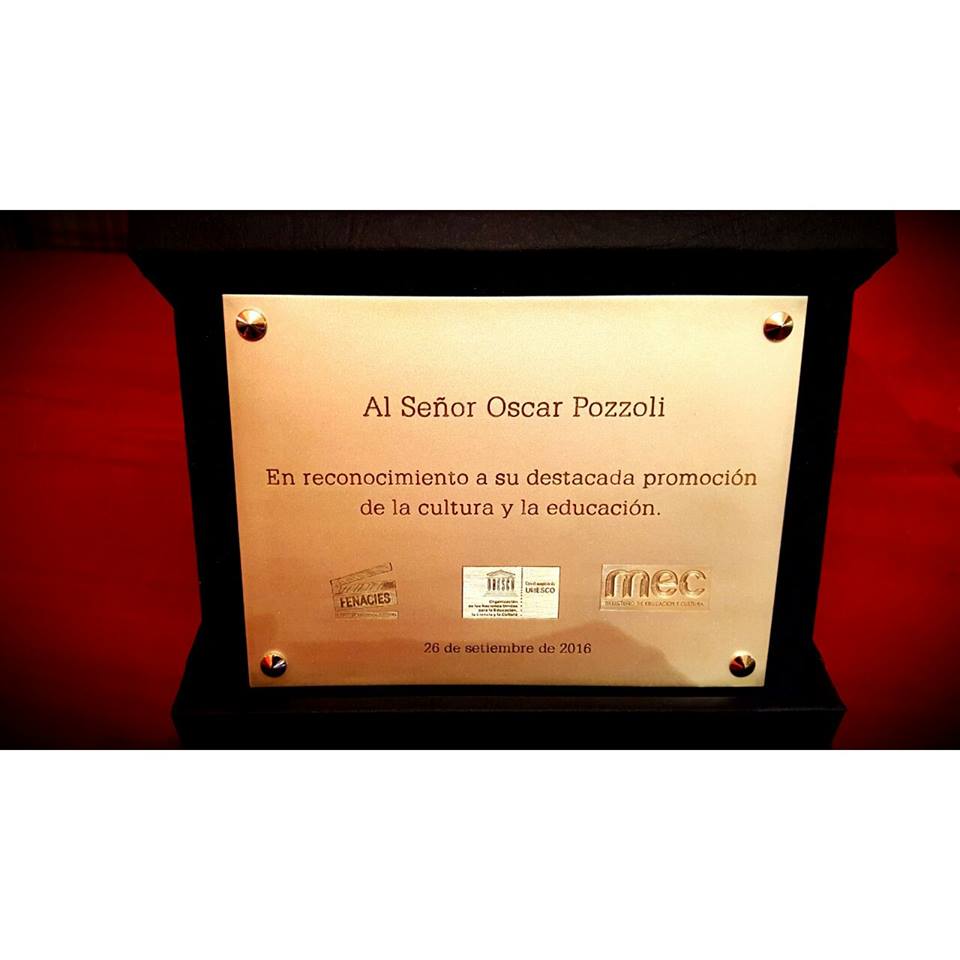 